MATEMATICKÝ PROUDV říjnu 2016 se 4 naši žáci zúčastnili již 3. ročníku matematické soutěže, kterou pořádá Gymnázium Ch. Dopplera.  Žáci v týmu řešili logické úlohy a ve druhé části sbírali nápovědy a doplňovali výsledky do celkové hry. Za 274 bodů vysoutěžili 11. místo.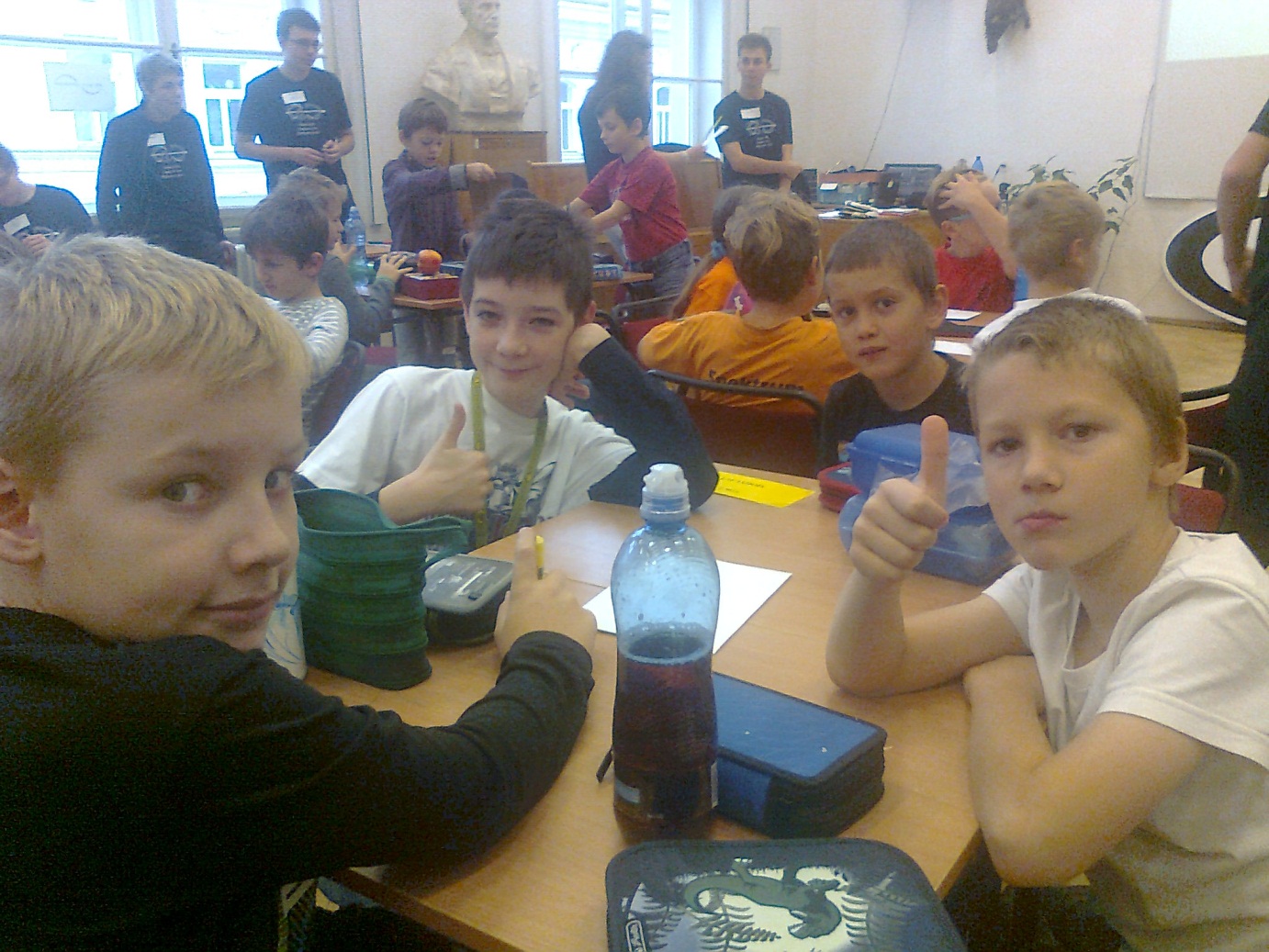 